Урок по математике и музыке в 6-м классе по теме "Диалог музыки и математики" Цели урока:Закрепление знаний учащихся об обыкновенных дробях (сложение и вычитание дробей с одинаковыми и разными знаменателями, сравнение дробей).Обобщение понятий о дробях на основе их распространения на ситуации с нотами.Закрепление видения нот, как своеобразной (без цифровой) знаковой формы дробей.Расширение кругозора учащихся.Воспитание интереса и увлечения к изучаемому предмету.Оборудование.Магнитофон.Опорная схема “Дроби и ноты”.Раздаточные карточки.Ход урокаОрганизационный момент.Учитель математики: – Здравствуйте те, кто весел сегодня,Здравствуйте те, кто грустит.Здравствуйте те, кто общается с радостью,Здравствуйте те, кто молчит.    С давних пор до нас дошел афоризм, что математика и музыка – сестры. А, казалось бы, что общего между наукой, пользующейся строгой логикой доказательств, при изучении природы и музыкой – одним из прекраснейших видов искусства, произведения которых создаются в порыве вдохновения?   О связи музыки и математики уже много веков назад задумывались многие учёные.  Например, древнегреческий философ и математик Пифагор Самосский, живший в 6 веке до нашей эры. Именно в музыке он нашел прямое доказательство своему знаменитому тезису «Всё есть число».Известный учёный – Альберт Эйнштейн сказал, что «Настоящая наука и настоящая музыка требуют однородного мыслительного процесса». Задача нашего урока – доказать, что они правы!    Перед вами портрет человека, которого я, не задумываясь, могу поставить в один ряд с Пифагором и Эйнштейном. Это тоже великий человек нашей планеты. Георгий Васильевич Свиридов, наш современник, композитор и пианист. Произведение, которое прозвучало, называется «Время, вперёд!». Оно написано к одноимённому кинофильму. У: Ребята, как вы думаете, об этом произведении лучше сказать, что оно мелодичное или ритмичное?- Окружающий нас мир полон ритмов. О чем говорит это слово? Несколько примеров помогут нам увидеть и услышать ритмы. Оглядимся вокруг: ритмично звучат шаги, ритмично наше дыхание, ритмичен стук колес поездов.- Приведите еще примеры ритмичного в нашей жизни! (Электрическая лампочка, колокол, звенит пила, кукушка, биение пульса человека и т.п.)- Но стоит нам услышать слово ритм, как наши мысли невольно обращаются к музыке и это вполне понятно: ведь ритм – один из важнейших элементов музыки.- Ритмы можно обнаружить и среди чисел. Посмотрите на этот рисунок. Первые 100 натуральных чисел расположены в виде изящной правильной фигуры – так называемого Пифагорова квадрата.Займемся поисками ритмов, скрытых в таблице. (см. Приложение № 1, Таблица 1)- Какие особенности вы заметили?(У чисел, стоящих в одной строке совпадают первые цифры, у чисел, стоящих в одном столбце, совпадают вторые цифры.)- А теперь попытайтесь обнаружить закономерности, скрытые в других таблицах.(Эти таблицы представляют собой Пифагоров квадрат, в котором отмечены все числа, кратные 4,6.) -Если ещё раз вглядимся в таблицы, то заметим в них правильный равномерный ритм. А что произойдет, если две такие таблицы положить друг на друга?Возьмем, например, таблицу кратных чисел 4 и наложим её на таблицу кратного числа 6.Числа, обведенные двойной рамкой, располагаются в правильной последовательности.- Кратные какого числа обведены двойной рамкой?(Кратные числа 12)-Такое совпадение не случайно. Как вы думаете, в чем причина? (число 12 – Н.О.К. чисел 4 и 6.)Для сравнения рассмотрим таблицу, лишенную всякого ритма. (см. Приложение 1, таблицы 8-9).- Можете ли вы установить, по какому правилу здесь выделены числа?(квадратными рамками здесь обведены так называемые простые числа, делящиеся только на единицу и на самих себя).У: А ритм состоит из чего? Д: Из длительностей.Люди давно научились записывать различные звуки с помощью специальных знаков. Звуки человеческой речи, например, записываются с помощью букв, а музыкальные звуки записываются с помощью нот.Учитель – Какие длительности, на ваш взгляд, преобладают в мелодии?Дети - Целые или половинные.Учитель - Целая и половинная нота в музыке. Что получится, если перевести данные длительности на язык математики. Что на языке математики указывает на часть.Дети – целая нота – это целое число, половинная – это дробь (?)Учитель – Как вы думаете какая тема нашего сегодняшнего урока  «Обыкновенные дроби и длительности нот». Сегодня мы попробуем определить взаимосвязь музыки и математики. Вспомним, что мы уже знаем о дробях.Сегодня на уроке мы с вами постараемся закрепить знания по сравнению, сложению вычитанию дробей с разными знаменателями и узнаем какую роль они играют в нотах. А также повторим наши  знания о ритме и такте и музыкальном размере в музыке. Сегодня на уроке мы будем заниматься и математикой и музыкой.Повторение.Математика Обычно всегда день мы начинаем с зарядки, проведем разминку и мы.- Что вы знаете об обыкновенной дроби?Обучающиеся:1. Обыкновенная дробь – это запись, состоящая из двух натуральных чисел и дробной черты между ними.2.Число над чертой называется числителем дроби, число под чертой – знаменателем дроби.3.Знаменатель дроби показывает, на сколько равных частей разделили одно целое, а числитель – сколько таких частей взяли.4.Если числитель меньше знаменателя – то дробь называется правильная, а если числитель больше или равен знаменателю – то неправильная.Устная работа. Слайд. На доске записаны числа, распределите их по группам:  13 7\13 32  178  2\13  9\13  6\13  245 11\13  11 6У- По какому принципу вы распределили числа?Д. 2 группы- целые         3 группы, дробные числа Задания. Сложить дроби    2\13,6\13,7\13,9\13,11\13У -Какое правило сложения дробей использовали? (чтобы сложить дроби с одинаковыми знаменателями нужно сложить их числители, а знаменатель оставить прежним). И А) Сократите дробь   (Какое правило использовали?)Б) Сравните дроби 2\3 и 2\7; 3\5 и 3\7; 8\9 и 8\11; (какое правило вы использовали).?Г) Решите уравнение. (как найти неизвестное слагаемое?)МУЗЫКА СЛАЙД. – На уроках музыки вы изучали ноты, длительность звучания. Так вот ноты отличаются по длительности их звучания. Самая “длинная” нота – целая. Ее обозначают знаком . С точки зрения математики целую ноту можно принять за единицу (1). Давайте послушаем, как долго звучит эта нота (звучит цельная нота).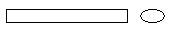 – Запишем – целая 1.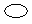 – Нота вдвое короче называется половинной и обозначается .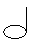 Послушаем длительность звучания половинной ноты (звучит половинная нота). Какая же дробь соответствует половинной ноте? Половинной ноте соответствует дробь 1/2.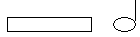 – Запишем – половинная 1/2.– Послушаем ноту, которая еще в два раза короче (звучит нота). Это четвертная. – Запишем – четвертная 1/4.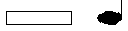 – Восьмая нота имеет еще меньшую длительность. Слушаем (звучит нота).– Запишем – восьмая 1/8. 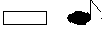 – И, наконец, самая короткая нота шестнадцатая (звучит нота).– Запишем – шестнадцатая 1/16. 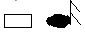 Учитель математики:– Ребята, обратимся к опорной схеме “Дроби и ноты”.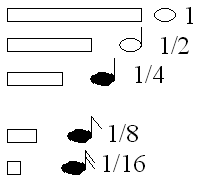 – Какая же нота имеет наименьшую длительность?– А какая наибольшую длительность?– Хорошо, молодцы!– Ребята! Сравним длительности звучания таких нот. (Каким правилом воспользовались)?СЛАЙД.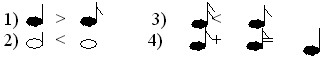 Для того чтобы выполнить это задание запишем ноты через дроби. Итак, сравним.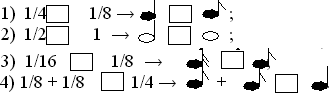 На карточке №1 вы видите эти дроби, вам необходимо поставить знаки <, > или =, соответственно сравнить длительность звучания данных нот.Сформулируйте правило, которое использовали при сравнении этих дробей (из двух дробей с равным числителем больше та, у которой знаменатель меньше). Проверьте друг друга и поставьте оценки.Работа у доски. СЛАЙД Но в музыке не используется знак “+”, поэтому равенства длительностей нот лучше записывать так: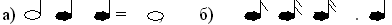 Проверим эти равенства на доске.а) 1/2 + 1/4 + 1/4 = 2/4 + 2/4 = 4/4 = 1; б) 1/8 + 1/16 + 1/16 = 1/8 + 2/16 = 1/8 + 1/8 = 2/8 = 1/4.Б)В приведенных равенствах одной ноты не хватает: СЛАЙД 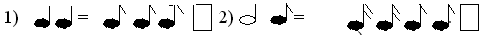 Решить уравнение:Слайд Найдите недостающую ноту  Слайд 18 (работа в парах)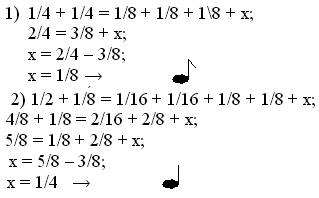 Физкульминутка     Ноты музыку играли И немножечко устали. Надоело гаммы петь, На линеечках сидеть… Нотки встали – скучно в гамме! До-ре-ми-фа-соль-ля-си И затопали ногами: До-ре-ми-фа-соль-ля-си И захлопали все вместе: До-ре-ми-фа-соль-ля-си И запрыгали на месте: До-ре-ми-фа-соль-ля-си За руки друг друга взяли: До-ре-ми-фа-соль-ля-си И на месте побежали: До-ре-ми-фа-соль-ля-си .Потом нотки снова встали: До-ре-ми-фа-соль-ля-си И руками помахали: До-ре-ми-фа-соль-ля-си Отдышались, подтянулись  До-ре-ми-фа-соль-ля-си  На места свои вернулись: До-ре-ми-фа-соль-ля-си.Работа в группах.Посмотрим теперь на нотный стан, изображенный на доске и на раздаточных карточках.Из рисунка мы видим, что нотная запись разбита вертикальными линиями на отдельные части: Как называется каждая такая часть (такт.) СЛАЙД Такт — промежуток между двумя соседними сильными (имеющими наибольший акцент) долями. А черта, которая находится между двумя сильными долями, разделяющая их, называется тактовая черта, она отмеряет тактовый размер. Какие музыкальные размеры бывают в музыке : Слайд.СЛАЙД 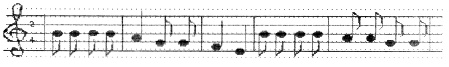 Учитель математики:Посчитаем общую длительность всех нот, входящих в каждый такт (все ответы запишем в виде дроби со знаменателем 4):1/8 + 1/8 + 1/8 + 1/8 = 4/8 = 2/4;1/4 + 1/8 + 1/8 = 1/4 + 2/8 1/4 + 1/4 = 2/4;1/4 + 1/4 = 2/4;1/8 + 1/8 + 1/8 + 1/8 = 4/8 = 2/4;1/8 + 1/8 + 1/8 + 1/8 = 4/8 = 2/4.Как видим, в каждом случае мы получили одно и то же число 2/4. Это число называется размером музыкального произведения и записывается в начале нотного стана.Теперь послушаем это произведение, с нотной записью которого мы работали. Угадайте название этой песни.(Русская народная песня “Во поле береза стояла”).На карточке записана мелодия без разбиения на такты. Сделайте самостоятельно, зная размер произведения – 2/4.СЛАЙД 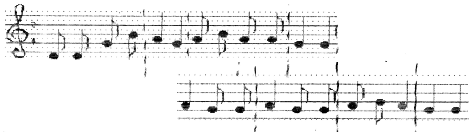 1/8 + 1/8 = 2/8 = 1/4 + 1/8 = 2/8 + 1/8 = 3/8 + 1/8 = 4/8 = 2/4;1/4 + 1/4 = 2/4;1/8 + 1/8 + 1/8 + 1/8 = 2/4;1/4 + 1/4 = 2/4;1/4 + 1/8 + 1/8 = 1/4 + 2/8 = 1/4 + 1/4 = 2/4;1/4 + 1/8 + 1/8 = 2/4;1/8 + 1/8 + 1/4 = 2/4;1/4 + 1/4 = 2/4.Послушаем эту мелодию и угадаем название песни.СЛАЙД (Песня учат в школе. О дробях.(На мотив песни “Чему учат в школе”).Дроби всякие нужны,
Дроби разные важны.
Дробь учи, тогда сверкнет тебе удача.
Если будешь дроби знать,
Точно смысл понимать, 
Станет легкой даже трудная задача.
Дробь свою “переверни”, (это слово обсуждаем)
Повнимательней взгляни.
Вдруг из правильной неправильную видишь.
Эти дроби перемножь,
Единицу ты найдешь,
Их обратными зови и не обидишь.
Дробь на дробь чтоб разделить,
Долго нечего мудрить.
Дробь обратную делителю берете.
И на эту дробь теперь
Умножайте поскорей,
Так искомое вы частное найдете.Слайд И последнее задание тест-обобщение “Дроби”.1. Какие из высказываний относительно дробей 1/2, 1/4, 1/8, 1/16 неверны?а) Числители всех дробей равны 1.
б) Знаменатели являются четными числами.
в) Дроби соответствуют длительности звучания разных нот.
г) Эти дроби нельзя сравнить.2. Какая из этих дробей является наибольшей?а) 1/4; б) 1/2; в) 1/8; г) 1/16.3. Какая из этих дробей является наименьшей?А) 1/4; б) 1/16; в) 1/2; г) 1/8.4. В каком порядке расположены дроби 1/16, 1/8, 1/4, 1/2?а) Возрастания.
б) Убывания.4. Подведение итогов урока. Слайд Рефлексия с помощью нот. (на нотах вопросы).Учитель – Наш урок подходит к концу. Что необычного было в уроке?Дети – Урок объединял два предмета – музыку и математику.Учитель – Чем были полезны знания, приобретенные нами на математике? Какое значение имеют дроби в музыке?Дети – С помощью них определяют длительности нот.Учитель – Помогала ли нам музыка на уроке?Дети – Да, задания были необычными, интересными.Учитель Нужны ли нам дроби?Дети: Да нужныИсполним песню “О дробях”.Слайд Думаем, что вы не оспорите и слова величайшего физика Альберта Энштейна: «Математика и Музыка требуют единого мыслительного процесса».Слайд  У меня в руке монетка. Приходилось ли вам находить такую случайно на тротуаре? Наверняка! На неё уж точно ничего не купишь, также, как нельзя купить знания и умения, которые являются истинным неиссякаемым богатством. Ведь не станешь талантливым музыкантом или великим математиком за деньги, но этому можно научится и достичь больших успехов, «расплачиваясь» лишь своими знаниями и умениями, накопленными, начиная со школьных уроков.	Надеемся, что сегодня вы приобрели для себя очень ценную символическую монетку в копилку своих знаний и полезных умений.	Мы дарим её каждому из вас! 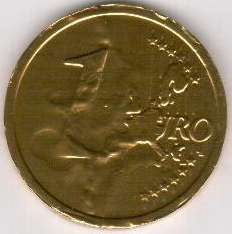 Спасибо за урок, ребята!